		Agreement		Concerning the Adoption of Harmonized Technical United Nations Regulations for Wheeled Vehicles, Equipment and Parts which can be Fitted and/or be Used on Wheeled Vehicles and the Conditions for Reciprocal Recognition of Approvals Granted on the Basis of these United Nations Regulations*(Revision 3, including the amendments which entered into force on 14 September 2017)_________		Addendum 66 – UN Regulation No. 67		Revision 5 - Amendment 303 series of amendments – Date of entry into force: 29 May 2020		Uniform provisions concerning the approval of:		I.	Specific equipment of vehicles of category M and N using liquefied petroleum gases in their propulsion system		II.	Vehicles of category M and N fitted with specific equipment for the use of liquefied petroleum gases in their propulsion system with regard to the installation of such equipmentThis document is meant purely as documentation tool. The authentic and legal binding text is: ECE/TRANS/WP.29/2019/94 (as amended by paragraph 70 of the report ECE/TRANS/WP.29/1149)._________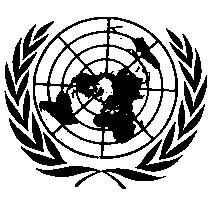 UNITED NATIONSParagraph 5.2., replace the text in brackets by "(at present 03 corresponding to the 03 series of amendments)".Insert a new paragraph 6.17.10.8., to read:"6.17.10.8.	For vehicles of category M1, the filling unit shall not be located below the body of the vehicle and shall respect the height provisions of paragraph 17.4.5."Insert new paragraphs 22.14. to 22.18., to read:"22.14.	As from the official date of entry into force of the 03 series of amendments, no Contracting Party applying this Regulation shall refuse to grant or refuse to accept type approvals under this Regulation as amended by the 03 series of amendments.22.15.	As from 1 September 2021, Contracting Parties applying this Regulation shall not be obliged to accept type approvals to the preceding series of amendments, first issued after 1 September 2021.22.16.	Until 1 September 2022, Contracting Parties applying this Regulation shall accept type approvals to the preceding series of amendments, first issued before 1 September 2021.22.17.	As from 1 September 2022, Contracting Parties applying this Regulation shall not be obliged to accept type approvals issued to the preceding series of amendments to this Regulation.22.18.	Notwithstanding paragraph 22.15. above, Contracting Parties applying the UN Regulation shall continue to accept UN type-approvals issued according to the preceding series of amendments to the UN Regulation, for the vehicles / vehicle systems / vehicle components which are not affected by the changes introduced by the 03 series of amendments."Throughout Annexes 2A and 2C (Model A and Model B), replace the figure "02" by "03" (9 times).E/ECE/324/Rev.1/Add.66/Rev.5/Amend.3−E/ECE/TRANS/505/Rev.1/Add.66/Rev.5/Amend.3E/ECE/324/Rev.1/Add.66/Rev.5/Amend.3−E/ECE/TRANS/505/Rev.1/Add.66/Rev.5/Amend.31 July 2020